CLUB NAME: 		Club director: 		     EMAIL: 	LIST ALL ACTIVE TEAMS YOUNGEST TO OLDEST IN ORDER OF RANK.LEVEL of PLAY:  Age:  10s/J0, 11s/J1, 12s/J2, 13s/J3, etc.Grade:  10s/4th grade, 11s/5th grade, 12s, 6th grade, 13s/7th gradeRANK in the Club (each level & gender):  Age Teams are ranked 1, 2, 3 4, etc. (More than 9 in an age division start with the alphabet).Grade Level teams are ranked A, B, C, D, etc. TEAM NAMES should be generic so that they can be used from season to season. (Examples: GRJ 141 Stars, Fusion 15G Black. Many use colors to indicate rank: Black-1st, Red-2nd.)Team names should include club name or initials (GRJ), age or grade divisions such as 14u, 14-1, 142, 14G, 14G2 etc.Team Custom names such as Stars and Black if the teams desire is added at the end. Don’t create a new team IF A TEAM ALREADY EXISTS AT THE NEEDED LEVEL when needing changes to the name, Age to Grade or vice versa, rank or team rEP – ask staff to change. Note: A 13s team last season that is now 14s is created as a new team if there isn’t an existing 14s team to activate.The Team Rep is the contact listed on the official roster. They will be contacted by Tournament Directors & Region Staff. One person may be the Team Rep for several teams. The Club Director may be a Team Rep for any or all teams in the club.Team Reps must be a current Adult-Junior Club Staff member and completed all requirements.Additional instructions are posted on the Region website, www.iavbreg.org on the Forms: Club Director page.Email completed form to carol@iavbreg.org. Or mail or fax (info above). If you have more teams please attach a second page.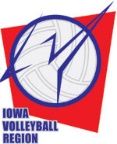  Volleyball Region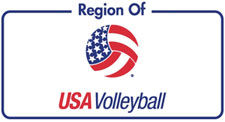 8170 Hickman Rd, Ste 5
Clive, IA 50325-4400
P:  515-727-1860Fax: 515-727-1861Junior Clubs’ Team Reporting Form   Updated 11/16/17 Junior Clubs’ Team Reporting Form   Updated 11/16/17 Junior Clubs’ Team Reporting Form   Updated 11/16/17 Junior Clubs’ Team Reporting Form   Updated 11/16/17 Female or MaleLevel of Play11, 12, etc.Age or GradeRank in club 
Age (1-9)Grade (A-Z)Team Name
Youngest to oldest in order of rankNew Tm Existing-Needs ChangesTeam RepresentativeM12sAge1Court Masters 12u BoysNoJeff PalmerF12sAge1Court Masters 12u StarsYesJean JonesF14sAge1Court Masters 141 Black   (was Stars)NoYesBev SimonF14s/8thGradeBCourt Masters 142 Red    (was Spikers)NoYesJames Lyon